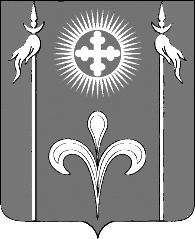 АДМИНИСТРАЦИЯ СТАРОДЕРЕВЯНКОВСКОГО СЕЛЬСКОГО ПОСЕЛЕНИЯ КАНЕВСКОГО РАЙОНА  ПОСТАНОВЛЕНИЕот 06.03.2019                                                                                                        № 78ст-ца  СтародеревянковскаяО внесении изменения в постановление администрации Стародеревянковского сельского поселения Каневского района от 15.09.2017 года № 270 «Об утверждении муниципальной программы Стародеревянковского сельского поселения Каневского района«Укрепление правопорядка и профилактика правонарушений на территории поселения»  на 2018-2020 годы»	В соответствии со статьей 179 Бюджетного кодекса Российской Федерации, постановлением администрации Стародеревянковского сельского поселения Каневского района от 28 сентября 2017 года № 226 «Об утверждении  перечня муниципальных программ Стародеревянковского сельского поселения Каневского района», в целях  уточнения объемов финансирования и перечня  мероприятий  муниципальной программы, п о с т а н о в л я ю:1. Внести в постановление администрации Стародеревянковского сельс- кого поселения Каневского района от 15.09.2017 года № 270 «Об утверждении муниципальной программы Стародеревянковского сельского поселения Каневского района «Укрепление правопорядка и профилактика правонарушений на территории поселения» на 2018-2020 годы», следующие изменения:1.1. В общих объемах финансирования и по всему ниже идущему тексту слова и цифры «45,0 тыс. рублей», заменить в соответствующих падежах на слова и цифры 165,0 тыс. рублей.1.2. В объемах финансирования 2019 года и по всему ниже идущему тексту слова и цифры «15 тыс. рублей», заменить в соответствующих падежах на слова и цифры 135,0 тыс. рублей.1.3. Таблицу № 2 Перечень основных мероприятий муниципальной программы «Укрепление правопорядка и  профилактика правонарушений на территории поселения» на 2018-2020 годы, изложить в новой редакции согласно приложения № 1.1.4. Таблицу № 3 муниципальной программы «Укрепление правопорядка и  профилактика правонарушений на территории поселения» на 2018-2020 годы, изложить в новой редакции согласно приложения № 2.2. Настоящее постановление вступает в силу со дня его подписания.Глава Стародеревянковского сельскогопоселения Каневского района                                                                С.А.Гопкало